Сумська міська радаVІII СКЛИКАННЯ XXXVI СЕСІЯРІШЕННЯвід 25 січня 2023 року  № 3472-МРм. СумиРозглянувши звернення юридичної особи, надані документи, відповідно до статей 12, 122, 123, 124 Земельного кодексу України, частини першої статті 19 Закону України «Про оренду землі», абзацу другого частини четвертої статті 15 Закону України «Про доступ до публічної інформації», враховуючи рекомендації засідання постійної комісії з питань архітектури, містобудування, регулювання земельних відносин, природокористування та екології Сумської міської ради (протокол від 10 січня 2023 року № 53), на підставі рішення Сумської міської ради від 24 червня 2020 року № 7000–МР «Про встановлення плати за землю» (зі змінами), керуючись пунктом 34 частини першої статті 26 Закону України «Про місцеве самоврядування в Україні», Сумська міська рада  ВИРІШИЛА:1. Надати в оренду земельну ділянку згідно з додатком.2. Встановити орендну плату у розмірі відсотку від нормативної грошової оцінки земельної ділянки, зазначеного в графі 6 додатку до рішення.3. Юридичній особі в місячний термін після прийняття рішення звернутися до департаменту забезпечення ресурсних платежів Сумської міської ради для укладання договору оренди земельної ділянки.Сумський міський голова					       Олександр ЛИСЕНКОВиконавець: Клименко ЮрійДодатокдо рішення Сумської міської ради   «Про надання в оренду земельної ділянки Приватному акціонерному товариству «Сумбуд» за адресою:                         м. Суми, вул. Хворостянка (вул. Праці), 1, площею  0,1574 га» від 25 січня 2023 року № 3472-МРСПИСОКюридичних осіб, яким надаються в оренду земельні ділянки  Сумський міський голова													Олександр ЛИСЕНКОВиконавець: Клименко Юрій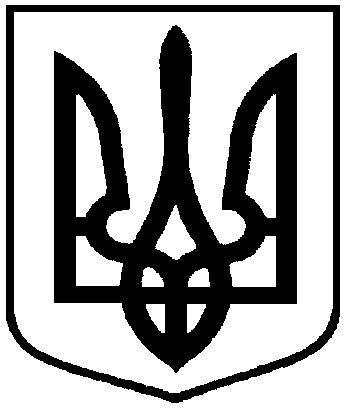 Про надання в оренду                                 земельної ділянки Приватному акціонерному товариству «Сумбуд» за адресою: м. Суми,                                                    вул. Хворостянка (вул. Праці), 1, площею  0,1574 га№з/пНазва підприємства, установи,організації,ідентифікаційний код Функціональне призначення земельної ділянки,адреса земельної ділянки,кадастровий номерПлоща, га,строк користування Категорія земельної ділянкиРозмір орендної плати в рік за землю у відсотках до грошової оцінки земельної ділянки1234561.Приватне акціонерне товариство «Сумбуд», 14017843Для будівництва та обслуговування багатоквартирного житлового будинку з об’єктами торгово-розважальної та ринкової інфраструктуривул. Хворостянка (вул. Праці), 15910136600:17:030:0057(номер запису про право власності в Державному реєстрі речових прав на нерухоме майно: 31558968 від 15.05.2019, реєстраційний номер об’єкта нерухомого майна: 6834259101)0,15746 місяцівЗемлі житлової та громадської забудови3,0(1,5на період дії воєнного стану в Україні та протягом півроку після його припинення або скасування)